3ème cycle des études de Médecine – TOUTES SPECIALITESDemande d’autorisation d’inscription en Formation Spécialisée Transversale / FSTIntitulé de la FST :   ...........................................................................................................................................NOM : …………………………………………..……           PRÉNOMS :……………………………………………..Inscrit en DES de  :………………………………………………………………………………………………………..           N° Etudiant : ………………….…… Année de l’ECN : ..................................Indiquez, ci-après, les stages validés depuis votre affectation en qualité d’Interne :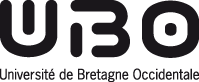 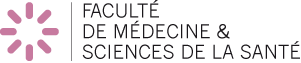 Semestres de stagesSemestres de stagesNom du Chef de serviceNom du Chef de serviceNom du service Lieu (Hôpital et Ville)Nom du service Lieu (Hôpital et Ville)1er stage1er stage2ème stage2ème stage3ème stage 3ème stage 4ème stage4ème stage5ème stage5ème stage6ème stage6ème stage7ème stage7ème stage8ème stage8ème stageAvis du Coordonnateur local, Président de la CLCS du DES                          -----------------Favorable                   DéfavorableNom :Date et signature :Classement : Avis du Coordonnateur local, Président de la CLCS du DES                          -----------------Favorable                   DéfavorableNom :Date et signature :Classement : Décision du Pilote de FST              ----------------------Accord         RefusNom     :                   Date et signature :Décision du Pilote de FST              ----------------------Accord         RefusNom     :                   Date et signature :Décision du Directeur d’UFR              ----------------------Accord        RefusNom     :                   Date et signature :